The City School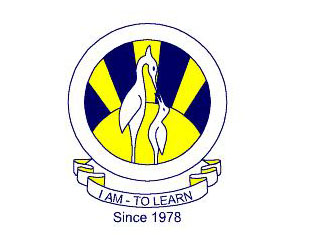 North Nazimabad Boys BranchPakistan StudiesMs Aziza WajahatDate: 11-2-2017
Class: 9
Suject: Pakistan StudiesSkill book Page No 20-24